        NoMADS VIRTUAL BIATHLON CLUB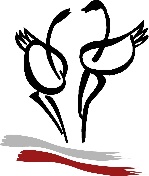 AFFILIASIE / AFFILIATION 2020/21o/9